RUJAN 2023.g.Škola zadržava pravo promjene jelovnika.Hvala na razumijevanju!Dobar tek!!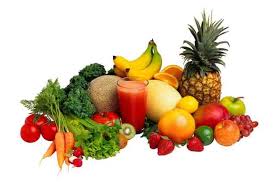 11. 09.Hrenovka +majonez/ketchup + kruh+cedevita12.09.Tjestenina bolognesse + salata + kruh13.09.Pileći  paprikaš + kruh + voće14. 09.Pileći rižoto + kruh+ salata15.09.Cornflakes + voće18.09.Sendvič sa salamom i salatom 19.09.Tjestenina bolognesse + salata + kruh20.09.Pileća pljeskavica  + mlinci + salata + kruh21.09.Varivo od povrća + hrenovka + kruh22.09.Linolada+kruh+čok.mlijek.+ voće25.09.Pašteta + kruh + čaj26.09.Tjestenina bolognesse + salata + kruh27.09.Zapečeni štrukli + jogurt28.09.Pileći rižoto + kruh+ salata29.09.Sirni namaz+ kruh+ čaj + voće